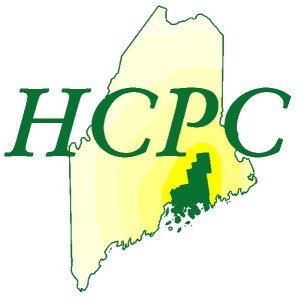 Hancock County Planning Commission                     	Brownfields Program Site Nomination Form                                                Complete and Send to:                                          Tom Martin, Executive Director                                     Hancock County Planning Commission                                              395 State Ellsworth, ME  04605                                      tmartin@hcpcme.org   voice:  207-667-7131 fax: 207-667-2099Contact InformationContact InformationContact InformationContact InformationName:Name:Name:Organization:Organization:Organization:Mailing Address:Mailing Address:Mailing Address:Phone Number:Phone Number:Phone Number:Email Address:Email Address:Email Address:Site InformationSite InformationSite InformationSite InformationSite Name:Site Name:Site Name:Street Address or Location:Street Address or Location:Street Address or Location:Town:Town:Town:Owner’s Name:Owner’s Name:Owner’s Name:Owner’s Mailing Address:Owner’s Mailing Address:Owner’s Mailing Address:Owner’s Phone Number:Owner’s Phone Number:Owner’s Phone Number:Owner’s Email Address:Owner’s Email Address:Owner’s Email Address:Approximate Size (acres):Approximate Size (acres):Approximate Size (acres):Current Site Use:Former Site Use:Describe Existing On‐Site Structures:Describe any reports or knowledge of site contamination:Describe any site reuse or redevelopment ideas/plans: